Каковы риски не оценить профриски? Разбираемся в деталях!Итак, ОЦЕНКА ПРОФЕССИОНАЛЬНЫХ РИСКОВ.Начнем с «головы» вопроса – законодательная основа. С 1 марта 2022 года вступил в силу Трудовой кодекс в новой редакции, в соответствии с которым за работодателем закрепляется обязанность по:УПРАВЛЕНИЮ ПРОФРИСКАМИ на рабочих местах своей организации (ст.218);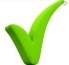 УВЕДОМЛЕНИЮ работников о существующих на их рабочих местах профрисках и об их уровнях (ст.216.2) посредством внесения изменений в трудовые договоры работников.Кроме того, информация об оцененных профрисках в обязательном порядке должна быть отражена в ИНСТРУКЦИЯХ по охране труда для различных должностей/профессий, а также видов работ.Следующий вопрос: легитимность проведения работы. Оценить профриски можно как САМОСТОЯТЕЛЬНО (как правило, силами специалиста по охране труда),         так и обратившись в СТОРОННЮЮ ОРГАНИЗАЦИЮ. На сегодняшний день требований к организациям (или ИП), оказывающим услуги в данной сфере,                            НЕ установлено, следовательно, Вы вольны выбирать себе делового партнера по собственным критериям. На наш взгляд, предпочтение следует отдавать организациям:специалисты которых имеют опыт работы в сфере проведения специальной оценки условий труда, как ближайшего к оценке профрисков направления деятельности;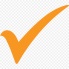 оказывающим услуги в области охраны труда и имеющих соответствующее уведомление, оформленное Минтрудом России.Далее – допустима ли оценка профрисков в несколько этапов? Единые требования проведения этой работы отсутствуют (к сожалению, это реалии сегодняшнего дня и с ними приходится считаться!). Поэтому логично исходить из вечного правила - что законодательно не запрещено, то, стало быть, разрешено.НО! При дроблении этой работы на временные промежутки (этапы) возникают некоторые проблемы:правовое и информационное неравенство работников (наличие/отсутствие информации о существующих рисках в трудовых договорах, инструкциях по охране труда);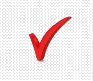 «усеченный» план мероприятий, направленных на минимизацию/исключение профрисков на рабочих местах;риск возникновения несчастного случая на производстве с работником, рабочее место которого не оценено на предмет уровня профрисков.Исходя из этого, предпочтительным является проведение оценки профрисков всех рабочих мест организации, тем более, что только в этом случае можно говорить о реализации ТК РФ в части обеспечения законных прав и гарантий работников.Вопрос в недалёкое будущее: каким образом будет решаться вопрос о выдаче СИЗ по новому Порядку?С 1 сентября 2023 года вступают в силу два нормативных акта:Правила обеспечения работников СИЗ и смывающими средствами (приказ Минтруда РФ от 29 октября 2021 года №766н);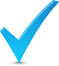 Единые типовые нормы выдачи СИЗ и смывающих средств (приказ Минтруда РФ от 29 октября 2021 года №767н).Эти документы революционизируют устоявшуюся систему обеспечения работников СИЗ и смывающими средствами, трансформируя так называемый «списочный» подход в «комплексный», т.е. учитывающий ВРЕДНЫЕ (по результатам СОУТ) и ОПАСНЫЕ (по результатам оценки профрисков) факторы на рабочих местах.Таким образом, работодатель ОБЯЗАН разработать на основании Единых типовых норм (№767н) с учетом результатов СОУТ и оценки профрисков: локальный нормативный акт, предусматривающий Нормы бесплатной выдачи СИЗ и смывающих средств; 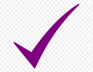 Порядок обеспечения СИЗ работников;обеспечить информирование работников о полагающихся СИЗ и смывающих средствах.Необходимо отметить, что Правилами предусмотрен «переходный» период, дающий работодателю право осуществлять обеспечение СИЗ на основании «старых» Типовых норм в период до 31 декабря 2024 года, НО при условии соблюдения условий, указанных выше. И наконец, о расследовании несчастных случаев на производстве:С 1 сентября 2022 года вступает в силу  Положение об особенностях расследования несчастных случаев на производстве, утвержденное приказом Минтруда РФ от 20 апреля 2022 года №223н. В соответствии с указанным документом, форма акта о несчастном случае на производстве дополнена строками:сведения о проведенной оценке профрисков;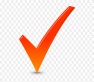 опасные и (или) вредные производственные факторы;оборудование, использование которого привело к несчастному случаю.            ПОДВОДИМ  ИТОГИ: Оценка профрисков – отдельная административная процедура, 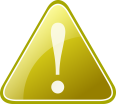                                                      оценивающая факторы ОПАСНОСТИ на рабочих местах,                                                      НЕ заменяющая СОУТ,                                                     ОБЯЗАТЕЛЬНАЯ с 1 марта 2022 года! Результаты оценки необходимы: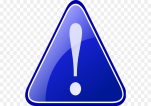                                               для обеспечения законных прав и гарантий работников,                                              для решения вопросов выдачи работников СИЗ и смывающих средств,                                              при решении отдельных вопросов обучения работников (в частности, работы на высоте),                                              при реализации мероприятий по минимизации и исключению опасностей,                                              при расследовании несчастных случаев на производстве.Эксперты нашей организации всегда к Вашим услугам! Обращайтесь!С уважением, Соболева Маргарита,исполнительный директор ООО «Центр экспертизы условий труда»8 914 000 14 46Эл.почта: arm@ceut38.ruСайт: ceut38.ru